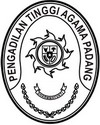 Nomor	: W3-A/          /PL.03/X/2021           	      	                             Oktober 2021Lampiran	: 1 (satu) berkasPerihal	: Permohonan Persetujuan Penghapusan                    Barang Milik Negara (Persediaan)       	  DIPA 04 Pada Pengadilan Agama KotobaruYth. Sekretaris Mahkamah Agung RIC.q. Kepala Biro PerlengkapanDi       JAKARTA	Assalamu’alaikum, Wr. Wb.Memperhatikan surat Ketua Pengadilan Agama Kotobaru nomor W3-A11/1634/OT.01.3/VIII/2021 tanggal 25 Oktober 2021 perihal Usul Persetujuan Penghapusan Barang Milik Negara berupa Persediaan. Untuk itu sesuai dengan Peraturan Menteri Keuangan Nomor 83/PMK.06/2016 tentang Tata Cara Pelaksanaan Pemusnahan dan Penghapusan Barang Milik Negara dan Peraturan Menteri Keuangan Republik Indonesia Nomor 04/PMK.06/2015 tentang Pendelegasian wewenang dan tanggung jawab tertentu dari Pengelola Barang kepada Pengguna Barang serta berdasarkan surat Direktur Jenderal Badan Peradilan Agama Nomor: 2643/DJA/HM.00/7/2020 tanggal 21 Juli 2020 tentang Pemberitahuan, kami mohon kiranya Bapak dapat memberikan rekomendasi penghapusan Barang Milik Negara/Kekayaan Negara berupa persediaan  pada Pengadilan Agama Kotobaru, sebagai bahan pertimbangan terlampir dikirimkan :Fotokopi SK Tim Penelitian Penghapusan Barang Milik Negara;Berita Acara Penelitian Barang Milik Negara;Daftar Lampiran BMN yang diusulkan untuk dihapus;Surat Pernyataan Tanggung Jawab Nilai Limit bermaterai;Surat Pernyataan penghapusan tidak mengganggu tupoksi;Surat Keterangan Penghentian Penggunaan Barang Milik Negara dari Kuasa Pengguna Barang;Surat Pernyataan tidak meminta anggaran untuk barang penggantian atas barang yang dijual;Foto berwarna Barang Milik Negara yang akan dihapuskan;Laporan Barang Kuasa Pengguna;Laporan Kondisi Barang;Surat Keputusan Penetapan Status Penggunaan (PSP) BMN;Soft Copy Daftar BMN yang  akan dihapus dalam bentuk excel;Backup SIMAK BMN.	Demikian kami sampaikan, atas perhatian dan kerjasamanya  diucapkan terima kasih.					Wassalam,Ketua Pengadilan Tinggi Agama Padang Drs. H. Zein Ahsan, M.HNIP. 19550826 198203 1 004 Tembusan :Ketua Pengadilan Agama Kotobaru